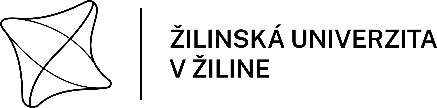 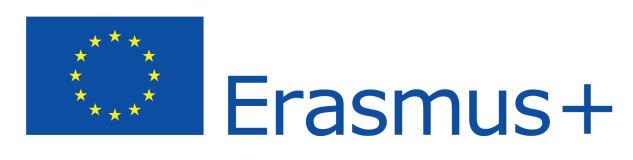 Poznámka: Mobilita Výučba a školenie je zameraná na rozvoj pedagogických zručností/tvorbu študijných programovKA131 Mobilita zamestnancov   školský rok 2023/2024Označte:       VÝUČBA          VÝUČBA a ŠKOLENIEČíslo prihlášky: ..............................                  /doplní rektorát-OMVM/Vyplní zamestnanec:Meno a priezvisko zamestnanca s titulmi:Pracovisko:Fakulta elektrotechniky a informačných technológií UNIZAKatedra:Telefón:E-mail:Prijímajúca inštitúcia v zahraničí:Dátum:Podpis zamestnanca:Vyplní zamestnávateľ:Prodekan/fakultný koordinátor/riaditeľ/vedúci pracoviska: prof. Ing. Peter Brída, PhD.Odporúčam grant prideliť-neprideliťx/: Dátum: ..............................Podpis: ..............................   Pečiatka pracoviska: